KLASA: 024-01/24-01/63URBROJ: 2170-30-24-1Omišalj, 11. travnja 2024.PREDMET: Savjetovanje sa zainteresiranom javnošću o Nacrtu zaključka o izdavanju potvrde	Nekretnina oznake k.č. 11460 k.o. Omišalj-Njivice, površine 1328 m², upisana u zemljišnoj knjizi Općinskog suda u Crikvenici, Stalna služba u Krku, zk.ul. 2079 k.o. Omišalj-Njivice, koja je predmet Nacrta zaključka, predstavlja zemljište za sport i rekreaciju u vlasništvu tvrtke Kijac nekretnine d.d.. Nekretnina u naravi predstavlja sportsko igralište izgrađeno prije više desetljeća, koje je u općoj uporabi te ga koriste svi stanovnici i posjetitelji naselja Kijac. Nekretninu održava, odnosno na istoj vrši komunalnu djelatnost-Općina Omišalj. Općina Omišalj dugi niz godina uz održavanje okoliša nekretnine, nabavlja i opremu za igralište. Zbog svega navedenog, izrađen je elaborat izvedenog stanja kao prvi korak ka pokretanju postupka evidentiranja predmetne nekretnine kao komunalne infrastrukture u vlasništvu Općine Omišalj, sve kako bi Općina Omišalj kao vlasnik nekretnine igralište obnovila te na istom omogućila siguran prostor za rekreaciju djece i odraslih.	Sukladno članku 132. Zakona o komunalnom gospodarstvu („Narodne novine“ br. 68/18., 110/18., 32/20.), komunalna infrastruktura izgrađena do dana stupanja na snagu Zakona koja nije evidentirana u katastru ili nije evidentirano njezino stvarno stanje evidentira se u katastru na temelju geodetskog elaborata izvedenog stanja komunalne infrastrukture, potvrde jedinice lokalne samouprave da se radi o komunalnoj infrastrukturi, a koje pribavlja i nadležnom tijelu za katastar dostavlja jedinica lokalne samouprave i rješenja nadležnog zemljišnoknjižnog suda o provedbi prijavnog lista u zemljišnu knjigu.  	Komunalna infrastruktura evidentira se u katastru i upisuje u zemljišne knjige kao neotuđivo vlasništvo jedinice lokalne samouprave na čijem se području nalazi, neovisno o postojanju upisa vlasništva i/ili drugih stvarnih prava treće osobe.	Svoje prijedloge vezane uz Nacrt odluke možete podnijeti putem Obrasca za savjetovanje dostupnog na ovoj stranici. Popunjen obrazac šalje se putem e-maila na adresu: sonja.cubranic@omisalj.hr	Savjetovanje o nacrtu Prijedloga odluke otvoreno je do  10. svibnja 2024. godine.	Po završetku Savjetovanja, svi pristigli prijedlozi bit će pregledani i razmotreni, sastavit će se Izvješće o prihvaćenim i neprihvaćenim prijedlozima kao i razlozima neprihvaćanja i to Izvješće bit će objavljeno na ovoj stranici.Općina Omišalj -nacrt-Na temelju članka 132. stavka 2. Zakona o komunalnom gospodarstvu („Narodne novine“ broj 68/18., 110/18., 32/20., dalje u tekstu: Zakon) i članka 33. Statuta Općine Omišalj („Službene novine Primorsko-goranske županije“ broj 5/21), Općinsko vijeće Općine Omišalj, na _ sjednici održanoj _____ godine, donijelo je sljedećiZAKLJUČAK o izdavanju potvrdeČlanak 1.Ovim Zaključkom potvrđuje se da nekretnina oznake k.č. 11460 k.o. Omišalj-Njivice, površine 1328 m², upisana u zemljišnoj knjizi Općinskog suda u Crikvenici, Stalna služba u Krku, zk.ul. 2079 k.o. Omišalj-Njivice, predstavlja komunalnu infrastrukturu iz članka 59. stavka 1. Zakona.Članak 2.Ovim Zaključkom potvrđuje se da je nekretnina iz članka 1. izgrađena prije 4. kolovoza 2018. godine, odnosno prije dana stupanja na snagu Zakona, te predstavlja komunalnu infrastrukturu – javni športski i rekreacijski prostor, na kojoj Općina Omišalj vrši komunalnu djelatnost održavanja.Članak 3.Ovim Zaključkom ovlašćuje se općinski načelnik na dostavu geodetskog elaborata izvedenog stanja komunalne infrastrukture i ovog Zaključka, nadležnom tijelu za katastar.Članak 4.Ovaj Zaključak stupa na snagu osmog dana od dana objave u „Službenim novinama Primorsko-goranske županije“.OPĆINSKO VIJEĆE OPĆINE OMIŠALJ						            	     Predsjednica								   Dunja Mihelec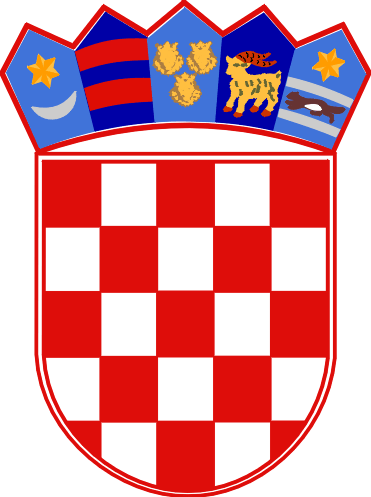 REPUBLIKA HRVATSKAPRIMORSKO-GORANSKA ŽUPANIJAOPĆINA OMIŠALJUPRAVNI ODJEL